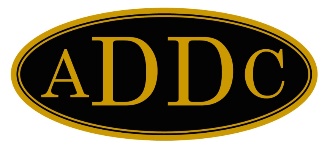 July 2022Happy 4th of July!!! Hope you all have a fun and safe holiday! My hubby and I are spending our holiday weekend in the New Mexico mountains and we sure hope it’s cooler there than Kansas! Ha! Great news! All the club TAXE1 forms and 990N Epostcard filings were received for Central Region! Thank you club presidents and treasurers! Convention registration packets have been sent out. So book your flights and pack your bags! So excited to be able to attend convention this year, especially since it had to be cancelled due to Covid in 2020 and a hurricane in 2021. I’m hoping many of our region members will attend to represent our awesome region! It’s going to be amazing with all the planned field trips and of course, seeing all the ADDC members from the other regions. Most importantly, it will be time to elect the 2023 ADDC officers. The ADDC Nominating Committee is pleased to announce the following candidates for 2023 ADDC Officers:President-Elect     Wendy Sparks, Oklahoma City ClubTreasurer               Kathy Martin, Lafayette ClubSecretary                Jamie Sabata, Liberal Club                                Heather Woods, Farmington ClubImportant dates to remember:July 15 – Proposed Central Region Bylaws Vote – Club votes due date has been extended from July 1 to July 15 due to a proposed amendment to Proposed Amendment #2. Please get club votes in by the 15thSeptember 21-25, 2022 - 2022 ADDC ConventionHave a safe, blessed and wonderful July!    Love, Light & Blessings,Jamie SabataLove, Light & Blessings,